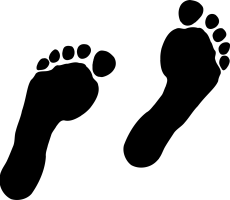 ECOLOGICAL FOOTPRINT PROJECTEVALUATIONName: _______________________     Date: _________________Learning goals for this assignment:CriteriaLevel 1Level 2Level 3Level 4Knowledge and understanding about the EcoFootprint that is presented.Facts, descriptions, and definitions are correct and explained.                /20 (K/U)You demonstrate a limited knowledge and understanding of the EF. You demonstrate some knowledge and understanding of the EF. You demonstrate a considerable knowledge and understanding of the EF. You demonstrate a high level of knowledge and understanding of the EF. Connections are made between lifestyle choices and reducing the EF as an individual, family, and school.                /20  (App)You make limited connections between lifestyle choices and the different aspects of your life (individual, family, school).You make some connections between lifestyle choices and the different aspects of your life (individual, family, school).You make considerable connections between lifestyle choices and the different aspects of your life (individual, family, school).You make strong and thorough connections between lifestyle choices and the different aspects of your life (individual, family, school).The final product demonstrates your creative thinking skills. /10 (Think)Creative thinking skills used with limited effectiveness.Creative thinking skills used with moderate effectiveness.Creative thinking skills used with considerable effectiveness.Creative thinking skills used with a high degree of effectiveness.Written expression and organization of ideas and information.(clarity, spelling, grammar, organization)              /20 (Comm)You express and organize ideas and information in written formwith limited effectiveness.You express and organize ideas and information in written formwith some effectiveness.You express and organize ideas and information in written formwith considerable effectiveness.You express and organize ideas and information in written formwith a high degree of effectiveness.ResponsibilityFulfils responsibilities and commitments within the learning environment.Completes assignment and submits work according to agreed upon timeline.Uses class time appropriately to complete the daily tasks.InitiativeDemonstrates curiosity and interest in learning.Approaches new tasks with a positive attitude.Demonstrates the capacity for innovation and a willingness to take risks. 